				ПРОЕКТ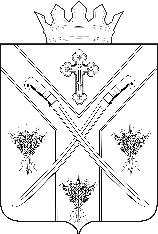 ПОСТАНОВЛЕНИЕАДМИНИСТРАЦИИ СЕРАФИМОВИЧСКОГО МУНИЦИПАЛЬНОГО РАЙОНА ВОЛГОГРАДСКОЙ  ОБЛАСТИ ______________________________________________________________от  _______2021г.   № ___О внесении изменений в постановление администрации Серафимовичского муниципального района от 26.10.2017 г. № 575 «Об утверждении административного регламента предоставления муниципальной услуги «Принятие решения о проведении аукциона на право заключения договора аренды земельных участков, находящихся в муниципальной собственности, и земельных участков, государственная собственность на которые не разграничена, расположенных на территории Серафимовичского муниципального района»В соответствии с Федеральными законами от 06.10.2003 № 131-ФЗ «Об общих принципах организации местного самоуправления в Российской Федерации», от 27.07.2010 № 210-ФЗ «Об организации предоставления государственных и муниципальных услуг», и Уставом Серафимовичского муниципального района Волгоградской области,  ПОСТАНОВЛЯЮ:1. Внести в Административный регламент предоставления муниципальной услуги «Принятие решения о проведении аукциона на право заключения договора аренды земельных участков, находящихся в муниципальной собственности, и земельных участков, государственная собственность на которые не разграничена, расположенных на территории Серафимовичского муниципального района», утвержденный постановлением администрации Серафимовичского муниципального района от 26.10.2017 г. № 575 «Об утверждении административного регламента предоставления муниципальной услуги «Принятие решения о проведении аукциона на право заключения договора аренды земельных участков, находящихся в муниципальной собственности, и земельных участков, государственная собственность на которые не разграничена, расположенных на территории Серафимовичского муниципального района», следующие изменения:1) в подпункте 4 пункта 2.8.2 слова «и случаев проведения аукциона на право заключения договора аренды земельного участка для комплексного освоения территории» исключить;2) подпункт 13 пункта 2.8.2 изложить в следующей редакции: «земельный участок расположен в границах территории, в отношении которой заключен договор о ее комплексном развитии».2. Настоящее постановление вступает в силу с момента подписания и подлежит размещению на официальном сайте администрации Серафимовичского муниципального района Волгоградской области.3. Контроль за исполнением настоящего постановления возложить на первого заместителя главы Серафимовичского муниципального района Анисимову Н.К.Глава Серафимовичского муниципального района 					   С.В.Пономарев